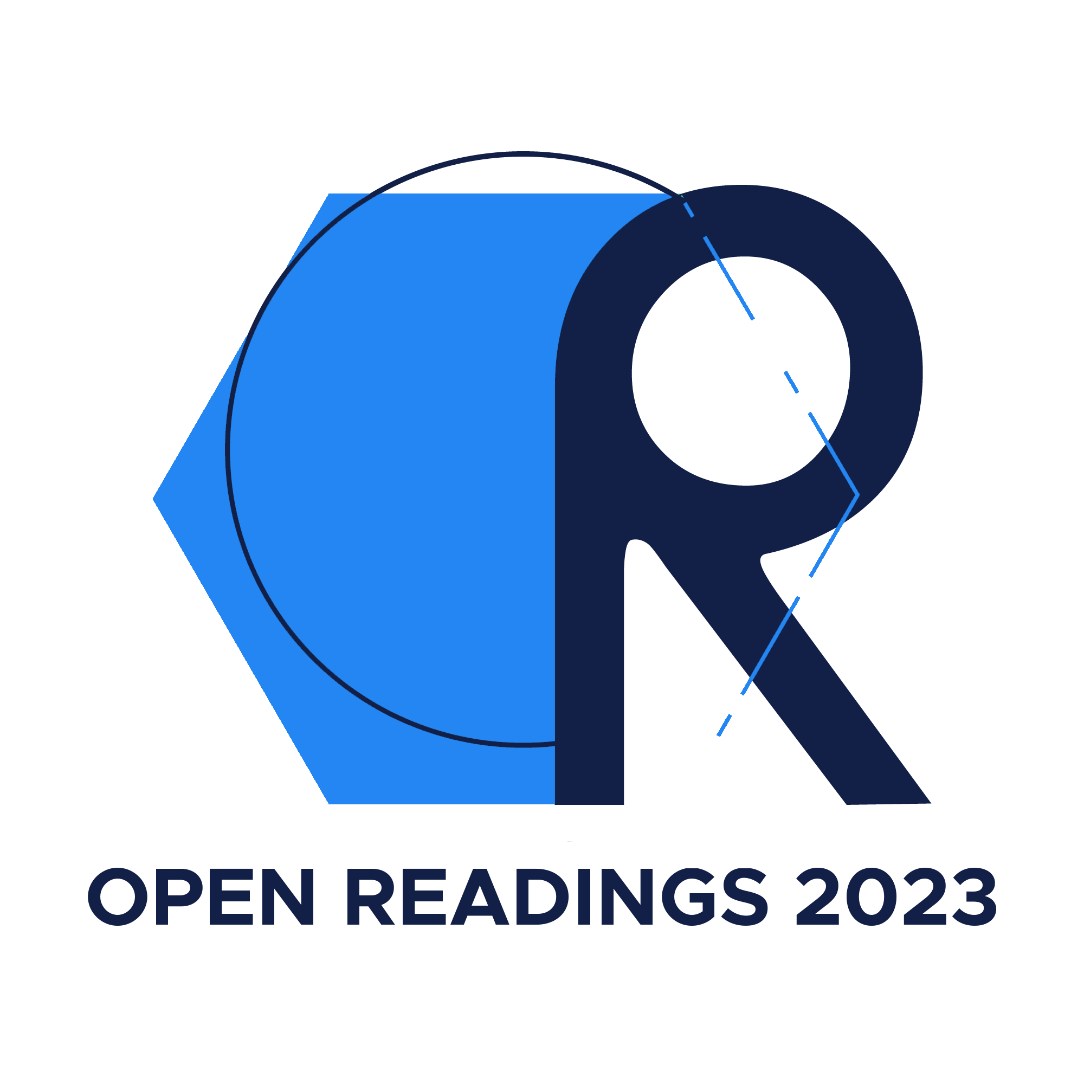 PARAMETERSSAMPLE 1SAMPLE 1PARAMETER A5.47 eV1.14 eVPARAMETER B2200 W/mK130 W/mKPARAMETER C4500 cm2 V-1 s-11400 cm2 V-1 s-1PARAMETER D5.711.7PARAMETER E1000 MV/m30 MV/m